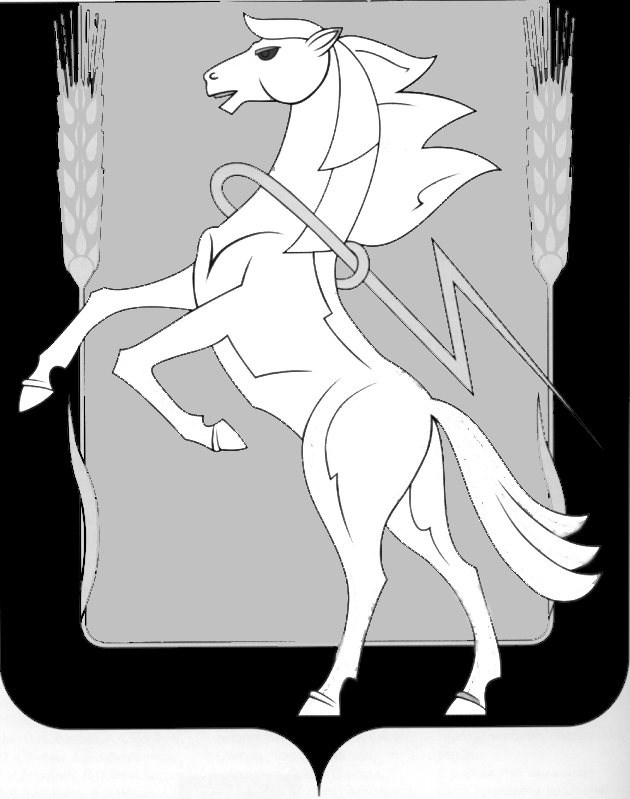 Совет депутатов Саккуловского сельского поселенияСосновского муниципального района Челябинской областишестого созываР Е Ш Е Н И Е п. Саккулово   от «01» февраля 2024 г. № 95О внесении изменений в Решение № 54от 28.02.2018 г. «О положении «Об оплате труда работников, занимающих должности, не отнесенные к должностям муниципальной службы в органах местного самоуправленияСаккуловского сельского поселения»    В соответствии Постановлением Правительства Челябинской области № 754-П от 28 декабря 2023 года "О нормативах формирования расходов бюджетов муниципальных округов, городских округов (городских округов с внутригородским делением), муниципальных районов, внутригородских районов, городских и сельских поселений Челябинской области на оплату труда депутатов, выборных должностных лиц местного самоуправления, осуществляющих свои полномочия на постоянной основе, и муниципальных служащих на 2024 год"  Совет депутатов Саккуловского сельского поселения шестого созыва,РЕШАЕТ: Внести изменения в приложение № 2 Положения «Об оплате труда работников, занимающих должности, не отнесенные к должностям муниципальной службы в органах местного самоуправления Саккуловского сельского поселения» (Приложение № 1). Направить данное решение главе Саккуловского сельского поселения для подписания и обнародовать путем размещения на информационных стендах в общественных местах. Настоящее решение вступает в силу с момента подписания   решения и распространяется на правоотношения, возникшие с 01 января 2024 года.Глава Саккуловскогосельского поселения                                                                    Т.В. АбрароваПредседатель Совета депутатов                                                 Н.З. ГизатуллинаСаккуловского сельского поселенияПриложение № 1к Решению Совета депутатовСаккуловского сельского поселения                                                                                      от «01» февраля 2024 года № 95Размеры окладов работников, занимающих должности, не отнесенныек должностям муниципальной службыСаккуловского сельского поселенияна 01.01.2024 годаНаименование должностейРазмер окладаГлавный бухгалтер16 358Заместитель главного бухгалтера13 171Ведущий специалист: бухгалтер, экономист, специалист по информатизации, специалист по организационной работе.11 296Специалист 1 категории: бухгалтер, экономист, специалист по информатизации, специалист по жил. фонду, специалист по благоустройству, старший инспектор9 890Специалист 2 категории: кассир, комендант, бухгалтер, экономист, специалист по информатизации, инспектор.9 129Делопроизводитель, архивариус.8 807